CYNNWYSCYNNWYS	21. Cyflwyniad	32. Diben	33. Cwmpas	34. Proses	35. Monitro	36. Camddefnyddio’r Polisi	48. FFRYDIAU GWASTRAFF	4.1. CyflwyniadLluniwyd y ddogfen hon ar gyfer staff, myfyrwyr a defnyddwyr adeiladau yn Y Drindod Dewi Sant ar draws ein holl  gampysau yng Nghymru i ddeall ein cyfrifoldeb am wastraff ac ailgylchu yn unol â chanllawiau'r llywodraeth a  pholisïau'r Drindod Dewi Sant ynghylch rheoli gwastraff. 2. DibenMae'r Brifysgol wedi ymrwymo i wella arferion rheoli gwastraff ac effeithlonrwydd adnoddau yn barhaus, gan leihau gwastraff ar draws ein campysau.    Yn gynhyrchydd gwastraff, mae gan y Brifysgol ofyniad cyfreithiol i sicrhau bod yr holl wastraff yn cael ei waredu yn unol â rheoliadau a dyletswydd gofal yn Neddf yr Amgylchedd (Cymru) 2016. Bydd methu â chydymffurfio yn arwain at gosbau ariannol mawr, methiannau archwilio amgylcheddol a risg sylweddol i enw da'r Brifysgol. Nod Llywodraeth Cymru yw i Gymru ddod yn genedl ddiwastraff erbyn 2050, yn rhan o'r cynllun hwn maent wedi gwneud newidiadau gorfodol i ddeddfwriaeth gwahanu ailgylchu. Mae'r rheoliadau Ailgylchu yn y Gweithle yn gosod cyfrifoldeb ar Y Drindod Dewi Sant i weithredu gwahanu gwastraff effeithiol.  Mae Strategaeth Cynaliadwyedd ac Amgylcheddol Y Drindod Dewi Sant (2023-25) yn dangos ymrwymiad y Brifysgol i weithio'n gynaliadwy ac mae gwastraff yn amcan allweddol yn hyn o beth. Caiff ei ategu gan Nodau Datblygu Cynaliadwy'r Cenhedloedd Unedig a Deddf Llesiant Cenedlaethau'r Dyfodol Llywodraeth Cymru, Nodau Llesiant, tra byddant hefyd yn cynyddu bioamrywiaeth a gwydnwch ecosystemau fel yr amlinellir yn Neddf yr Amgylchedd (Cymru) 2016. Datganodd y Brifysgol argyfwng hinsawdd trwy lofnodi llythyr Hinsawdd Cytundeb Datblygu Cynaliadwy (SDG) ac mae wedi ymrwymo i fod yn sero net o ran carbon (allyriadau cwmpas 1 a 2) erbyn 2030, gyda gostyngiad sylweddol mewn allyriadau cwmpas 3.  Bydd methu â rheoli ein gwastraff yn effeithiol yn arwain at beidio â lleihau allyriadau carbon, a niwed sylweddol i enw da a’r sefyllfa ariannol.3. CwmpasBydd y ddogfen hon yn egluro ein prosesau ar gyfer ffrydiau gwastraff gwahanol a'r cosbau am beidio â chydymffurfio. Mae hefyd yn mynd i'r afael â'r risgiau a'r cyfleoedd sy'n gysylltiedig â ffrydiau gwastraff; gan amlinellu sut mae dogfennaeth wastraff yn cael ei storio a'i chynnal, sut mae'r Brifysgol yn storio ac yn trosglwyddo gwastraff i awdurdodi person/busnesau heb niweidio'r amgylchedd ac mae'n disgrifio'r cydymffurfiad â deddfwriaeth amgylcheddol berthnasol.4. ProsesMae'r ddogfen hon yn ceisio diffinio prosesau clir ar gyfer rheoli gwastraff ar gampysau Abertawe, Caerfyrddin a Llambed 5. MonitroBydd y Rheolwr Cyfleusterau, a'r tîm Ystadau Gweithredol yn gweithio gyda'i gilydd i fonitro a gwerthuso’r gwaith o reoli gwastraff ar draws pob safle. Bydd y Tîm Cynaliadwyedd yn darparu canllawiau amgylcheddol deddfwriaethol ac yn datblygu ein cynlluniau gweithredu gwastraff yn barhaus i sicrhau cydymffurfiaeth â rheoliadau ac ymagwedd arloesol tuag at wastraff. 6. Camddefnyddio’r PolisiBydd camddefnyddio'r polisi hwn torri deddfwriaeth amgylcheddol, a all arwain at gosbau ariannol a niwed i enw da i'r Brifysgol. Felly, mae'n hanfodol bod ymlyniad yn cael ei annog drwy ymgyrchoedd newid ymddygiad effeithiol, cyfathrebu clir, a system dirwyonByddwch yn ymwybodol y bydd ffrydiau gwastraff halogedig yn arwain at ddirwyon gan ein contractwr gwastraff allanol a Llywodraeth Cymru. Trosglwyddir y dirwyon hyn i adrannau unigol lle mae tystiolaeth yn caniatáu. Bydd y Brifysgol yn cynnal hapwiriadau ac yn cynnig cymorth i gynorthwyo cydymffurfiaeth.8. FFRYDIAU GWASTRAFFBYDD BINIAU MEWNOL AC ALLANOL YN CYNNWYS 3 FFRWD WASTRAFF WAHANOL FFRYDIAU GWASTRAFF YCHWANEGOL{0GWAREDU CYFARPAR TGMae polisi gan y Brifysgol o waredu cyfarpar TG diangen sy’n dod o dan nifer o feysydd deddfwriaeth, yn bennaf:Rheoliadau Cyfarpar Trydanol ac Electronig Gwastraff (WEEE) – mae’n cynnwys gwaredu cyfarpar y gellir eu defnyddio ac na ellir eu defnyddio. Dan y ddeddfwriaeth hon:am fod cyfarpar trydanol wedi’i ddosbarthu’n wastraff peryglus, rhaid i gontractwyr trwyddedig fynd ati i’w waredurydym yn cadw cyfrifoldeb cyfreithiol am gyfarpar a roddwyd i ni, oni bai ein bod ni yn ei ryddhau i sefydliadau trwyddedig sy’n gallu ysgwyddo’r cyfrifoldebau hynDeddf Diogelu Data – rhaid i ni sicrhau nad yw data’n gadael y BrifysgolDeddfwriaeth Hawlfraint – rhaid i ni sicrhau nad ydym yn trosglwyddo perchnogaeth ar ddeunyddiau hawlfraint i drydydd partïon yn anghyfreithlon.NI ddylid storio offer TG diangen y tu allan.Er mwyn trefnu gwaredu Cyfarpar TG dilynwch y camau isod:Cofnodwch alwad i ofyn am gael gwared ar offer TG drwy'r  Ddesg Wasanaeth TG, gan gynnwys rhestr eiddo a ffotograffau o'r eitemau sydd i'w gwaredu.Bydd y Ddesg Wasanaeth TG yn gweld y cit i gadarnhau ei fod am gael ei ailgylchu a bydd yn gweithio gyda'r Tîm Ystadau os oes angen cymorth i adleoli offer.Gwaredir y cyfarpar yn ddiogel a rhoddir tystysgrifau dinistrio data.Diweddarir system y rhestr eiddo TGGWAREDU CETRIS INC AC ARLLIWYDDMae mannau gwaredu cetris inc canon wedi'u lleoli yn ardal dderbynfa pob adeilad Bydd unrhyw getris ansafonol yn cael eu hailgylchu drwy fan ailgylchu cartref. Ewch i'r dudalen we hon i ddod o hyd i'ch man ailgylchu cetrisen arlliw agosaf; Cetris Argraffydd | Ailgylchu NawrGWAREDU GWASTRAFF CYFRINACHOLCyflwyno eich ceisiadau gwastraff cyfrinachol drwy'r Ddesg Gymorth Gwasanaethau Eiddo. Sicrhewch fod y Ffurflen Gwaredu Cofnodion wedi'i chwblhau a'i bod ynghlwm wrth y cais.Wedyn bydd y tîm yn rhoi bag gwastraff cyfrinachol i chi, unwaith y bydd wedi'i lenwi, bydd angen i chi ein cynghori i drefnu casglu trwy gyflwyno cais arall drwy Ddesg Gymorth y Gwasanaethau Eiddo. Mae biniau hefyd ar gael ar gais. Caiff bagiau ar draws y campws eu gwagio i finiau allanol mwy o faint i'w casglu gan brif gontractwr gwastraff PCYDDS, LAS. Fodd bynnag, cesglir y biniau o'r adran unwaith y mis ar ddiwedd pob mis (ar gais yn unig).Mae'n bwysig bod y biniau hyn yn cael eu defnyddio yn unol  â'r Polisi Gwastraff ac mae pob defnyddiwr adeiladu yn gyfrifol am gydymffurfio â'r Rheoliadau Gwastraff.Bydd angen trefnu gwaredu gwastraff cyfrinachol arbenigol megis gyriannau USB, gyriannau caled, CDs data, ac ati drwy'r ddesg wasanaeth TG neu'r Ddesg Gymorth Gwasanaethau Eiddo. GWAREDU EITEMAU TRYDANOL (WEEE)Mae polisi gan y Brifysgol o waredu cyfarpar electronig diangen sy’n dod o dan nifer o feysydd deddfwriaeth, yn bennaf:Rheoliadau Cyfarpar Trydanol ac Electronig Gwastraff (WEEE) – mae’n cynnwys gwaredu cyfarpar y mae modd eu defnyddio ac nad oes modd eu defnyddio. Dan y ddeddfwriaeth hon:am fod cyfarpar trydanol wedi’i ddosbarthu’n wastraff peryglus, rhaid i gontractwyr trwyddedig ei waredurydym yn cadw cyfrifoldeb cyfreithiol am gyfarpar a roddwyd i ni, oni bai ein bod yn ei ryddhau i sefydliadau trwyddedig sy’n gallu ymgymryd â’r cyfrifoldebau hynDeddf Diogelu Data – rhaid i ni sicrhau nad yw data’n gadael y BrifysgolDeddfwriaeth Hawlfraint – rhaid i ni sicrhau nad ydym yn trosglwyddo perchnogaeth ar ddeunyddiau hawlfraint i drydydd partïon yn anghyfreithlon.NI ddylid storio offer trydanol diangen y tu allan.I ofyn am  gasgliad WEEE (offer nad yw'n ymwneud â TG), cyflwynwch gais drwy'r Ddesg Gymorth Gwasanaethau Eiddo a chynnwys y wybodaeth ganlynol:Rhestr lawnCod Cost AdrannolLluniau o'r eitemau i'w gwareduDimensiynau (WEEE mawr yn unig)Wrth aros am gasgliad dylid storio WEEE mewn lleoliad caeedig, diogel ac wedi’u datgysylltu oddi wrth gyflenwadau pŵer. Ni ellir gosod WEEE mewn lleoliad allanol wrth baratoi ar gyfer casgliad. NI DDYLID GWAREDU WEEE yn wastraff cyffredinol na'i roi mewn sgipiau agored Dylid gwahanu WEEE peryglus, er enghraifft offer F-Gas (oergelloedd, rhewgelloedd, ac ati), a thiwbiau fflwroleuol, oddi wrth WEEE nad ydyn nhw’n beryglus.GWAREDU SYLWEDDAU PERYGLUSMae'r Brifysgol yn cynhyrchu nifer o fathau o wastraff peryglus ac mae ganddi 'ddyletswydd gofal' i sicrhau ei fod yn cael ei waredu'n briodol.  Cyn gwaredu gwastraff, mae angen dosbarthu a disgrifio pob gwastraff. Rhaid labelu cynwysyddion gwastraff peryglus yn briodol, gan nodi'n glir gynnwys y cynhwysydd a dosbarth perygl y gwastraff. Os nad ydych yn siŵr, cyfeiriwch at daflen data diogelwch y cyflenwr / gwneuthurwr o'r sylwedd ar gyfer dosbarthu a labelu peryglon, eich  asesiadau COSHH ar gyfer y deunydd(iau) a / neu ddogfen ganllawiau'r llywodraeth WM3 os oes angen.Cyflwyno eich ceisiadau am Wastraff Peryglus drwy Ddesg Gymorth y Gwasanaethau Eiddo, bydd angen y wybodaeth isod ar y cais neu caiff eich cais ei wrthod yn awtomatig:Rhestr lawn o gemegau, gan gynnwys enw cemegol, gwneuthurwr, peryglon, maint, cod CGA, math cynhwysydd a maint. (Mae'r wybodaeth hon i'w hychwanegu at Daflen Stocrestr) a'i hychwanegu ar ffurf atodiad i'r cais.Ffotograffau o'r cynwysyddionTaflenni MSDS ar gyfer pob cemegynCod cyllideb yr adranUnion leoliad ar gyfer casgluEnw cyswllt safle a rhif cyswllt ar gyfer casgliadUnrhyw gyfyngiadau mynediad (os o gwbl)Efallai y bydd casgliadau o'r math hwn yn cymryd peth amser i'w trefnu, gan y bydd angen i'n contractwr gwastraff asesu'r cemegau, a'r taflenni MSDS, ddarparu dyfynbris a anfonir at y ceisiwr i'w gymeradwyo, wedyn gellir trefnu casgliad. Gall y broses hon gymryd hyd at 25 diwrnod gwaith i'w chwblhau.  Sylwer fod 25 diwrnod gwaith yn deillio o dderbyn yr holl ddata perthnasol gan gontractwr a bod gweithrediadau'r Drindod Dewi Sant yn derbyn cadarnhad gwariant cyllideb. SGIPIAUCyflwynwch eich ceisiadau am Wastraff Peryglus drwy Ddesg Gymorth y Gwasanaethau Eiddo, bydd angen y wybodaeth isod ar y cais neu bydd eich cais yn cael ei wrthod yn awtomatigEnw’r ceisiwrBeth ydych chi'n ei waredu?Rheswm dros WareduMath o Sgip (ailgodir tâl am sgipiau gwastraff cyffredinol o £750)Cod cyllideb yr adranMap o’r lleoliad (rhaid iddo fod wedi'i leoli 10metr, neu'r man pellaf posibl o'r adeilad agosaf sydd ag asesiad risg)Dyddiad gofynnol Dyddiad casgliadD.S. Mae hyd llogi sgip wedi'i gyfyngu i ddyddiau'r wythnos yn unig ac uchafswm hyd o 5 diwrnod ar gyfer sgipiau nad ydynt mewn safle diogel.Math o sgip sydd ar gael i'w logi:PREN/METEL/CARDFWRDD/PLASTIG/GWASTRAFF CYFRINACHOL/PLASTRFWRDD/DEUNYDD CALED (RWBEL ADEILADU)Yn achos sgipiau gwastraff cyffredinol, mae angen cymeradwyaeth gan y tîm Cynaliadwyedd a phenaethiaid adrannau. Codir tâl ar y sgipiau hyn ar gyfradd premiwm (o £750 ac uwch).Pan fydd eich sgip yn cyrraedd, bydd gofyn i chi gasglu label sgip sydd ar gael o swyddfa'r gweithredwr safle ar eich campws perthnasol. Bydd angen i chi gwblhau ac atodi i'r sgip cyn cael ei ddefnyddio, bydd unrhyw sgipiau a ganfyddir heb label yn cael eu galw'n ôl yn awtomatig  i LAS i'w casglu a chodir tâl arnoch.Sylwer: Gellir dirwyo adrannau a cheiswyr sgipiau pe baem yn cael ein harchwilio gan Gyfoeth Naturiol Cymru a'u bod yn dod o hyd i dystiolaeth o ffrydiau gwastraff halogedig. Os ydych yn rheoli gwastraff ar ran contractwyr gellir trosglwyddo hyn i'r rhai sy'n gyfrifol. POLISÏAU CONTRACTWYR ALLANOLYn unol â Chod Ymddygiad PCYDDS ar gyfer Contractwyr, ni ddylai contractwyr allanol dyddodi unrhyw wastraff, cemegau neu unrhyw ddeunydd arall yn nraeniau, cyrsiau dŵr, biniau sbwriel a chynwysyddion gwastraff y Brifysgol, neu yn unrhyw le arall ar y campws.Mae'r Brifysgol yn cyfarwyddo person neu reolwr prosiect yn gyfrifol am sicrhau bod cynllun rheoli gwastraff ar waith ar gyfer yr holl waith sydd wedi'i gynllunio ac adweithiol. Gall y Tîm Cynaliadwyedd gefnogi hyn pan fo angen.Bydd contractwyr allanol yn gweithio yn unol â pholisïau gwastraff ac yn sicrhau nad yw ffrydiau gwastraff wedi'u halogi. Mae gofyn i gontractwyr allanol ddefnyddio labeli’r sgip yn unol â phroses gwastraff y Brifysgol.Bydd contractwyr allanol yn sicrhau bod nodiadau trosglwyddo gwastraff sydd wedi'u llofnodi a'u dyddio yn cael eu darparu i swyddfa gweithredwyr y safle ar gyfer unrhyw wastraff sy'n cael ei symud o'r safle.RHEOLI GWEITHREDIADAUBydd gan ardaloedd cymunedol ac ardaloedd sydd â nifer uchel o ymwelwyr ganolfannau ailgylchu (Gwastraff Cyffredinol, Papur a Cherdyn, Plastig a metel).Mewn lleoliadau lle nodwyd defnydd sylweddol o wydr, bydd canolfannau ailgylchu cwad (Gwastraff Cyffredinol, Papur a Cherdyn, Plastig a Metel, Gwydr).Bydd biniau mewn mannau cegin mewn lleoliad a ystyrir yn gyfleus ac yn hygyrch, gan gynnwys gwastraff bwyd.Fel arfer, ni newidir bagiau bin cymunedol ond pan fyddant dros hanner llawn.Ni ddarperir biniau ar gyfer desgiau neu ystafelloedd addysgu, gan nad ydynt yn ffafriol i wella cyfraddau ailgylchu. Bydd angen i ddefnyddwyr fynd ag unrhyw finiau o'r fath sydd mewn swyddfeydd ar wahân i’r mannau gwastraff ac ailgylchu o amgylch y campws. Caiff biniau ystafell ddosbarth eu symud. Rhaid cofnodi pob symudiad  gwastraff ar nodyn trosglwyddo gwastraff neu Nodyn Cludo Gwastraff Peryglus (lle bo'n berthnasol ar gyfer gwastraff peryglus). Rhaid llofnodi nodiadau Trosglwyddo Gwastraff â llaw yn y man casglu a'u dychwelyd i'r tîm Gweithrediadau.Awdur(on) y polisi:K.L. Williams 		Teitl Swydd   Pennaeth CynaliadwyeddRheoli fersiynau dogfennauStatws cyfredol y polisi: drafft / cymeradwywyd*Mae’r Polisi’n berthnasol i’r canlynol: AB / AU/ AB ac AU*Dyddiad cadarnhau: diwrnod / mis / blwyddyn**Dyddiad effeithiol o: diwrnod / mis / blwyddyn**Dyddiad adolygu polisi: diwrnod / mis / blwyddyn**I’w gyhoeddi: ar wefan y Brifysgol / MyDay / Ddim i’w gyhoeddi.*Dileer fel y bo’n briodol** ychwaneger pan fydd ar gael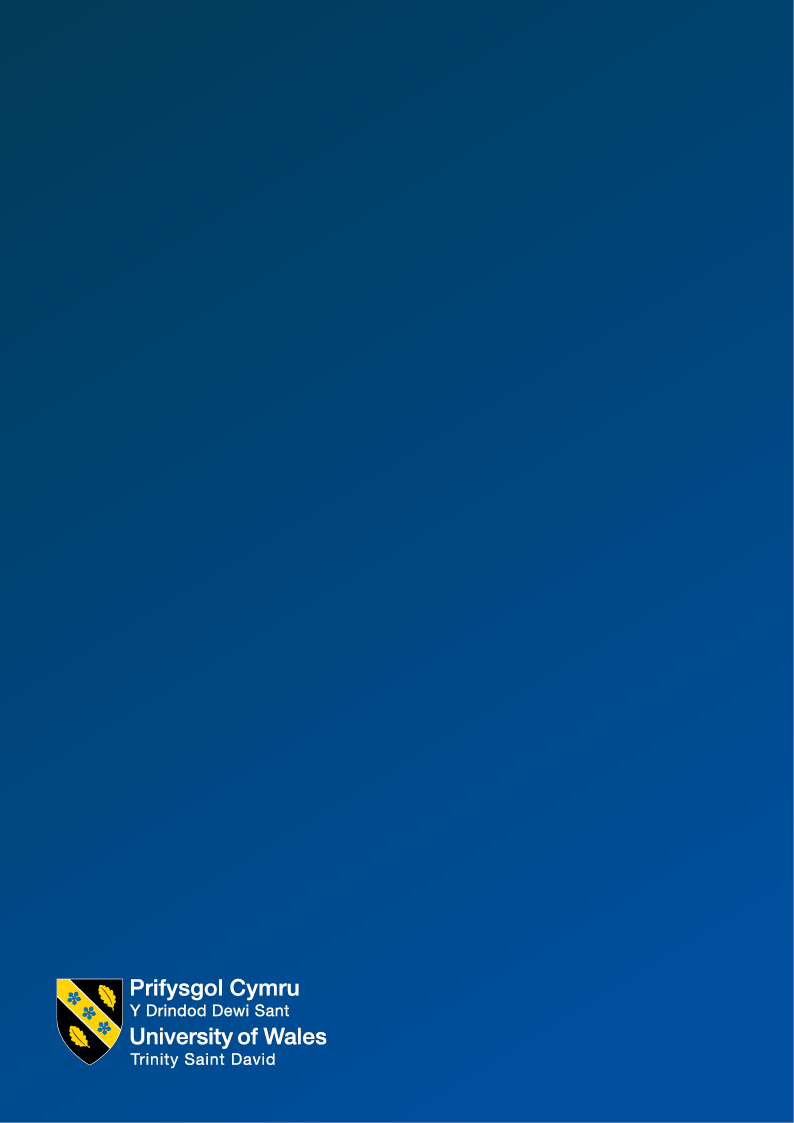 Gwastraff na ellir ei ailgylchu.Labelu a bagiau sbwriel DUNi fydd gwastraff yn cael ei dynnu os oes deunyddiau y gellir eu hailgylchu, mae hyn yn cynnwys bwyd Plastig a metelau y gellir eu hailgylchuLabelu OREN a bagiau sbwriel COCHNi chaiff gwastraff ei dynnu os bydd wedi ei halogiPapur a chardfwrdd Labelu a bagiau sbwriel GLASNi chaiff gwastraff ei dynnu os bydd wedi ei halogiBwydUNRHYW ddeunydd plastig mewn cadi bwyd. Mae ein contractwr gwastraff presennol yn caniatáu defnyddio unrhyw fag plastigGellir darparu Cadi ar gais drwy'r Ddesg Gymorth Gwasanaethau Eiddo. Polisi'r Brifysgol yw mai cyfrifoldeb staff yw sicrhau bod cadi bwyd swyddfa wag a glân yn wag. Lleoliadau biniau bwyd allanol ymaGwydrGellir darparu Cadi ar gais drwy'r Ddesg Gymorth Gwasanaethau Eiddo.Bagiau sbwriel gwyrdd.Gellir dod o hyd i leoliadau biniau poteli yma https://uowtsd.sharepoint.com/:w:/t/EstatesandOperational_GRP-Sustainability/EUSQ09nyjrpLgy8Q28QfQx8BiFcL5ZuaTxHxZif_-_aHkw?e=sc4VXlBatris Biniau Batris Mae Biniau Batris mewn derbynfeydd ac Undeb y Myfyrwyr. NI ddylai batris fynd mewn unrhyw ffrwd wastraff arallRhif y Fersiwn:Rheswm dros newid:Awdur:Dyddiad y newid: